Муниципальное бюджетное образовательное учреждение дополнительного образования «Центр дополнительного образования детей»(МБОУДО ЦДОД)                _________________________________________________________________________________653047,  Россия,  г. Прокопьевск,  ул. Обручева,  65.  телефон/факс  (3846) 69-48-74, zdodprk@mail.ruПрограммирование мини-робота Bee-bot «Умная пчёлка»с использованием коврика «Овощи и фрукты».Мастер-класс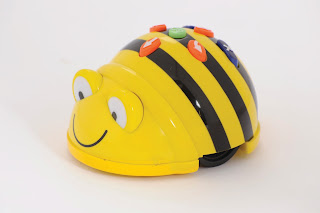          Составитель:           Шлинк Ольга Алексеевна,          педагог дополнительного образования МБОУДО «Центр дополнительного   образования детей», с/п «Ровесник»      Прокопьевского городского округаПрокопьевск 2022Мастер-класс «Программирование пчёлки Bee-bot»Коврик «Овощи и фрукты»Пояснительная запискаВ процессе игры с «умной пчелой», у детей происходит развитие логического мышления, мелкой моторики, коммуникативных навыков, умения работать в группе, умения составлять алгоритмы, пространственной ориентации, словарного запаса, умения считать. Создавая программы для робота «Bee-Bot», выполняя игровые задания, ребенок учится ориентироваться в окружающем его пространстве, тем самым развивается пространственная ориентация дошкольника.Создавая программы для робота, выполняя игровые задания, ребенок учится ориентироваться в окружающем его пространстве, ребёнок достигнет поставленной цели, если правильно направит Умную пчелу «вперед», «назад», «направо» или «налево». Можно уверенно говорить о том, что игры с мини-роботом развивают пространственную ориентацию дошкольника. «Ориентировка в пространстве» — один из разделов «Программы» по развитию у детей математических представлений. Но это не означает, что данная тема сугубо математическая. Проблема ориентации человека в пространстве широка и многогранна. Она включает как представление о величине и форме, так и пространственное различение, и восприятие пространства, и понимание различных пространственных отношении (определение положения предмета в пространстве между другими предметами и др.). В более же узком значении выражение «пространственная ориентация» имеет в виду ориентировку на местности. В понятие ориентировка в пространстве входит оценка расстояний, размеров, формы, взаимного положения предметов и их положения относительно тела ориентирующегося.       Пространственная ориентация необходима и при передвижении. Только при этом условии человек может успешно осуществить передвижение из одного пункта местности в другой. Ориентировка эта требует всегда решения трех задач:постановки цели и выбора маршрута движения (выбор направления);сохранения направления в движении достижения цели.Дошкольник в игровой, увлекательной форме лучше сможет уяснить такие ориентировки, как «посередине» и «между», «направо – налево» («справа – слева») и понять пространственные отношения, определяемые словами рядом, посередине, между, сбоку или с краю.  Однако следует понимать, что качество использования ИКТ должно быть уместным и целесообразным, чтобы воздействие технологий имело не развлекательный, а развивающий эффект. Мастер-класс «Программирование пчёлки Bee-bot»Коврик «Овощи и фрукты»«Сбор урожая»Цель: Программирование мини-робота Bee-bot «Умная пчёлка» с использованием коврика «Овощи и фрукты».Задачи:Формировать и совершенствовать умения работать и программировать мини-робота Bee-bot «Умная пчёлка» с использованием коврика «Овощи и фрукты». Развивать воображение, логическое мышления (анализ, синтез, абстрагирование) для построения маршрутов и ориентировке в пространстве.Воспитывать благоприятные эмоциональные отношения сотрудничества среди детей и взрослых.Материалы и оборудование: мини-робот «Bee-Bot», тематический коврик «Овощи и фрукты», корзинка, муляжи овощей и фруктов.Ход мастер - класса: Педагог приветствует детей, говорит, что пригласила гостей и предлагает отгадать, кто это.Загадка:Чёрно-жёлты, полосаты, в домике живут, ребята.Хоть они и жалят больно, их работой все довольны? (Пчелы).        Педагог предлагает придумать Пчелкам имена, подружиться и поиграть с ними.Вместе с педагогом дети рассматривают тематический коврик «Овощи и фрукты» и размещенные на нем картинками с изображением овощей и фруктов. Педагог рассказывает о том, что звери в лесу готовятся к празднику осени и решили собрать урожай. Дети вместе с педагогом рассматривают игровое поле с размещенными на нём карточками. Загадки об овощах1.Что за скрип? Что за хруст?
Это что еще за куст?
Как же быть без хруста,
Если я … ! (Капуста)2. И зелен, и густ
На грядке вырос куст.
Покопай немножко:
Под кустом … (Картошка)3. Кругла да гладка,
Откусишь – сладка.
Засела крепко
На грядке … (Репка)4. Подставив солнышку бочок,
Лежит на грядке … (Кабачок)5. Он на солнце греет бок,
Дарит нам томатный сок.
Любят люди с давних пор
Красный, спелый … (Помидор)6. Над землей трава,
Под землей бордовая голова. (Свёкла)7. Заставит плакать всех вокруг,
Хоть он и не драчун, а … (Лук)8. В огороде жёлтый мяч,
Только не бежит он вскачь,
Он как полная луна,
Вкусные в нём семена. (Тыква)9. Он бывает, дети, разный –
Жёлтый, травяной и красный.
То он жгучий, то он сладкий,
Надо знать его повадки.
А на кухне – глава специй!
Угадали? Это … (Перец)10. В этих желтых пирамидках
Сотни зёрен аппетитных. (Кукуруза)11. Щеки розовые, нос белый,
В темноте сижу день целый.
А рубашка зелена,
Вся на солнышке она. (Редиска)12. Сразу этот овощ по цвету узнают,
Синим господином все его зовут.
С кожурой блестящей и продолговат,
Угостить он взрослых и детишек рад.
(Баклажан)            Игровая задача – собрать овощи или фрукты. Дети отгадывают загадку и выполняют задания, самостоятельно выбирая и программируя маршрут. Работа может выполняться как индивидуально, так и группой детей. Доведя «Умную пчелу» до нужной клетки, ребенок называет, что изображено на карточке. Задания могут усложняться с учетом формы, цвета овощей и фруктов и т.п.  Педагог наблюдает за действиями детей, при необходимости корректирует их работу. Примеры заданий:Собрать только овощи.Собрать урожай только красного цвета (зеленого, желтого и т.д.) или только овощи определенного цвета, определенной формы и т.п.Молодцы ребята. Все овощи собрали.Подведение итогов. Обсуждение. Рефлексия по итогам работы.Я предлагаю вам оценить мастер-класс, в котором вы только что приняли участие. Что было для вас новым, необычным? Что понравилось? Что вызвало определенные трудности?Спасибо за участие!Приложение 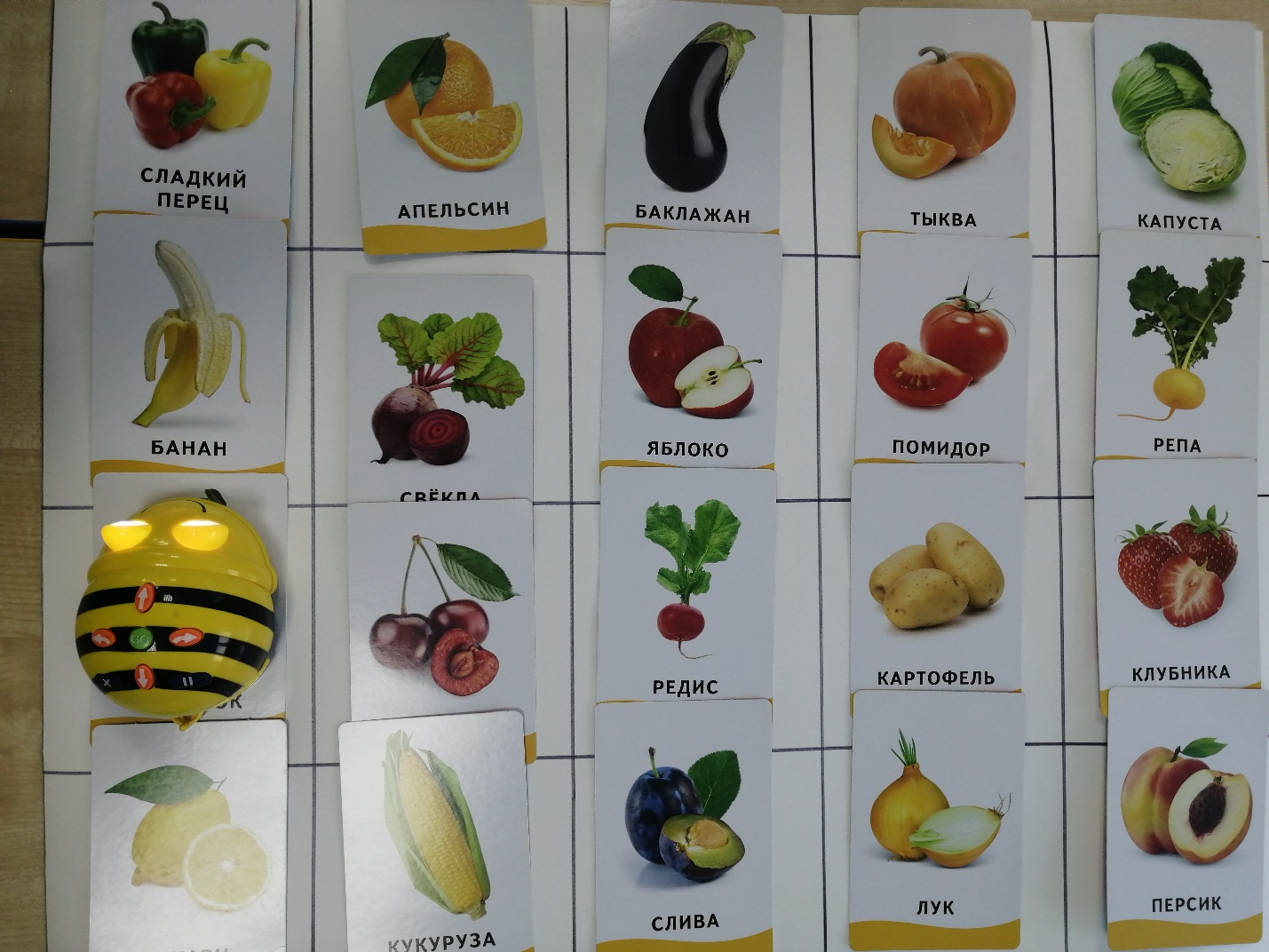 ЗаключениеВнедрение мультимедийных технологий сегодня является новой ступенью в образовательном процессе, позволяя оптимизировать и индивидуализировать обучение детей, создавать в процессе обучения необходимую «ситуацию успеха». Заинтересовав их программируемым мини-роботом «Умная пчела», в дальнейшем мы увидим специалистов, способных воплощать в жизнь смелые и сложные инженерные идеи.Программируемый мини-робот «Умная пчела» может выступать одним из средств приобщения детей к основам информационно-коммуникативных технологий.Кроме этого мини-робот «Умная пчела» обладает значительным педагогическим потенциалом. При грамотной организации детской деятельности и соблюдении методических рекомендаций при помощи «Умной пчелы» возможно решить некоторые задачи:развитие логического мышления у дошкольников;развитие пространственной ориентации дошкольников;развитие умения составлять алгоритмы;развитие мелкой моторики;формирование речи детей;развитие коммуникативных навыков детей, создание дружеских взаимоотношений в группе. Способы определения эффективности занятий оцениваются исходя из того, насколько ребёнок успешно освоил тот практический материал, который должен был освоить. В связи с этим, два раза в год проводится диагностика уровня развития способностей.ЛитератураБаранникова Н. А. Программируемый мини-робот «Умная пчела». Методическое пособие для педагогов дошкольных образовательных организаций Москва, 2014Звонкин А.К. Малыши и математика. Домашний кружок для дошкольников. /М.: МЦНМО, МИОО, 2006.Коростелёва Е.А. Логомиры. Учебно-методическое пособие. Хабаровск МБОУ ЛИТ 2013. – 64 с.Методическое письмо МО РФ от 17.05.95 № 61/19-12 «О психолого-педагогических требованиях к играм и игрушкам в современных условиях».https://irinazaytseva.ru/zagadki-pro-ovoshhi-i-frukty.html